                   Maaningan Mahti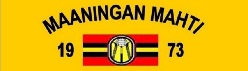 1. Ilari Sivonen			189cm/30v	Yleispelaaja2. Tuomas Tervonen		188cm/25v	Hakkuri / Yleispelaaja3. Yrjö Matsi			192cm/32v	Keskitorjuja4. Jyrki Meriruoko		182cm/32v	Passari5. Andrey Ankudovich		205cm/40v	Hakkuri6. Fedor Ivanov			192cm/16v	Passari7. Ville-Erik Tarkiainen	188cm/23v	Yleispelaaja8. Simo Näkki			176cm/29v	Yleispelaaja9. Jere Auvinen			176cm/18v	Libero10. Severi Savonsalmi		206cm/17v	Keskitorjuja11. Lasse Räisänen C		190cm/27v	Yleispelaaja12. Severi Kupari		197cm/21v	Keskitorjuja13. Tommi Silventoinen	186cm/22v	Libero / YleispelaajaValmentaja 		Pasi SeppänenApuvalmentaja 		Heikki MiettinenFys. valmentaja		Pasi PitkänenHuoltaja 			Mauri KorhonenHuoltaja 			Jani RäisänenJoukkueenjohtaja 	Juha Soininen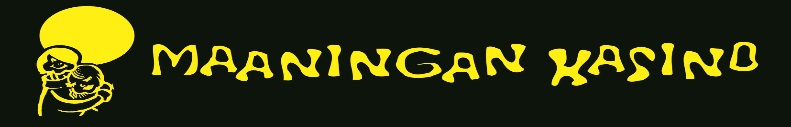 